SOG/BM/PH/DA			Peter Hunter/Delia Athertonemail: p.hunter@unison.co.uk d.atherton@unison.co.uk  TO:	ALL BRANCH SECRETARIESCopy for information:	Scottish Black Members CommitteeSelf Organised Group ContactsBranch Equalities OfficersMailing List16 August 2016Dear ColleagueSCOTTISH BLACK MEMBERS AGM: SATURDAY 12 NOVEMBER 2016UNISON, 14 WEST CAMPBELL ST, GLASGOW, G2 6RXI am writing to confirm that the Annual General Meeting of the Scottish Black Members Group will take place on Saturday 12 November 2016 from 10.30 am until 1.00 pm approximately in the UNISON office, 14 West Campbell Street, Glasgow, G2 6RX.I would ask that you bring this correspondence to the attention of all black members in your branch and encourage them to attend.Anyone wishing to attend should complete a Delegate Form as attached and return to Delia Atherton either by email (d.atherton@unison.co.uk) , or by post to UNISON House, 14 West Campbell Street, Glasgow G2 6RX by Friday 14 October 2016.In order to make the necessary arrangements, delegates requiring crèche facilities should complete appropriate form and by Friday 14 October 2016.It should be noted that branches are responsible for paying for travel and subsistence costs.  However, the Scottish Black Members Committee will provide lunch just after the AGM closes at around 1.30 pm.New CommitteePlease note, for those elected to the new SBMC, a short Committee meeting will take place immediately following the AGM./.....Page 2/SOG/BM/PH/DANominations for Members of the Scottish Black Members CommitteeAnyone wishing to stand for Scottish Black Members Committee positions, detailed below, must complete the appropriate form and submit it by no later than Friday 14 October 2016.  Biographical details can be submitted on a plain sheet of paper if you wish. (Please note nominations for any committee position will be limited to two committee posts per individual.)List of PositionsChairperson					)	one of which mustVice-Chairperson				)	be a womanSecretary					)	one of which mustMembership Officer				)	be a womanPublicity and Campaigns OfficerEducation OfficerBudget OfficerNational Black Members Committee		)	one of which must(2 positions)					)	be a womanAnnual General Meeting PapersA Delegate Pack will be sent out approximately one week before the AGM.Yours sincerelyP HunterPETER HUNTERRegional ManagerEncls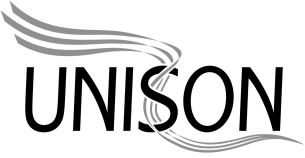 SCOTTISH BLACK MEMBERS GROUPANNUAL GENERAL MEETINGTO BE HELD ON SATURDAY 12 NOVEMBER 2016UNISON, 14 WEST CAMPBELL STREET, GLASGOW, G2 6RXAPPLICATION FORM FOR DELEGATESSignature of Branch Secretary:	_____________________________		If you have any specific requirements, please give details (e.g. wheelchair accessibility etc)Créche requests to be completed on separate form.Please complete and return to Delia Atherton (d.atherton@unison.co.uk) or post to UNISON, 14 West Campbell Street, Glasgow, G2 6RX by no later than Friday 14 October 2016 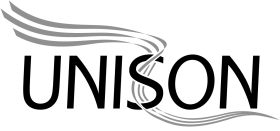 									            	ScotlandSCOTTISH BLACK MEMBERS GROUPANNUAL GENERAL MEETINGTO BE HELD ON SATURDAY 12 NOVEMBER 2016UNISON, 14 WEST CAMPBELL ST, GLASGOW, G2 6RX.DELEGATES CRÈCHE REQUESTNB:  Only children up to the age of 16 can be eligible for Childcare.I hereby consent to child/children receiving medical treatment, e.g. plasters, antiseptic cream if crèche workers and/or doctor feels this to be necessary. I confirm that I am the parent/legal guardian of the above child/children.Signed _____________________________		Date _________________Please complete and return to Delia Atherton (d.atherton@unison.co.uk) or post to UNISON, 14 West Campbell Street, Glasgow, G2 6RX by no later than Friday 14 October 2016.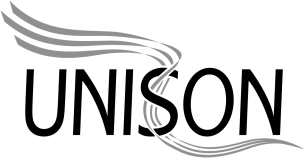 SCOTTISH BLACK MEMBERS GROUPANNUAL GENERAL MEETINGTO BE HELD ON SATURDAY 12 NOVEMBER 2016UNISON, 14 WEST CAMPBELL ST, GLASGOW, G2 6RX.MOTIONThe above Motion is submitted by:Please complete and return to Delia Atherton (d.atherton@unison.co.uk) or post to UNISON, 14 West Campbell Street, Glasgow, G2 6RX by no later than Friday 14 October 2016.SCOTTISH BLACK MEMBERS GROUPANNUAL GENERAL MEETINGTO BE HELD ON SATURDAY 12 NOVEMBER 2016UNISON, 14 WEST CAMPBELL ST, GLASGOW, G2 6RXELECTIONS – SCOTTISH BLACK MEMBERS COMMITTEENOMINATION FOR CHAIRPERSON(Individuals may be nominated for no more than two positions. Please use a separate form for each nomination).  (Only one set of biographical details is required).Signature of Nominee:	____________________________	Date:	__________________Signature of Branch Officer:	____________________________	Date:	__________________Please complete and return to Delia Atherton (d.atherton@unison.co.uk) or post to UNISON, 14 West Campbell Street, Glasgow, G2 6RX by no later than Friday 14 October 2016.SCOTTISH BLACK MEMBERS GROUPANNUAL GENERAL MEETINGTO BE HELD ON SATURDAY 12 NOVEMBER 2016UNISON, 14 WEST CAMPBELL ST, GLASGOW, G2 6RX.ELECTIONS – SCOTTISH BLACK MEMBERS COMMITTEENOMINATION FOR VICE-CHAIRPERSON(Individuals may be nominated for no more than two positions. Please use a separate form for each nomination). (Only one set of biographical details is required).Signature of Nominee:	____________________________	Date:	__________________Signature of Branch Officer:	____________________________	Date:	__________________Please complete and return to Delia Atherton (d.atherton@unison.co.uk) or post to UNISON, 14 West Campbell Street, Glasgow, G2 6RX by no later than Friday 14 October 2016.SCOTTISH BLACK MEMBERS GROUPANNUAL GENERAL MEETINGTO BE HELD ON SATURDAY 12 NOVEMBER 2016UNISON, 14 WEST CAMPBELL ST, GLASGOW, G2 6RXELECTIONS – SCOTTISH BLACK MEMBERS COMMITTEENOMINATION FOR SECRETARY(Individuals may be nominated for no more than two positions. Please use a separate form for each nomination). (Only one set of biographical details is required).Signature of Nominee:	____________________________	Date:	__________________Signature of Branch Officer:	____________________________	Date:	__________________Please complete and return to Delia Atherton (d.atherton@unison.co.uk) or post to UNISON, 14 West Campbell Street, Glasgow, G2 6RX by no later than Friday 14 October 2016.SCOTTISH BLACK MEMBERS GROUPANNUAL GENERAL MEETINGTO BE HELD ON SATURDAY 12 NOVEMBER 2016UNISON, 14 WEST CAMPBELL ST, GLASGOW, G2 6RX.ELECTIONS – SCOTTISH BLACK MEMBERS COMMITTEENOMINATION FOR MEMBERSHIP OFFICER(Individuals may be nominated for no more than two positions. Please use a separate form for each nomination). (Only one set of biographical details is required).Signature of Nominee:	____________________________	Date:	__________________Signature of Branch Officer:	____________________________	Date:	__________________Please complete and return to Delia Atherton (d.atherton@unison.co.uk) or post to UNISON, 14 West Campbell Street, Glasgow, G2 6RX by no later than Friday 14 October 2016.								    ScotlandSCOTTISH BLACK MEMBERS GROUPANNUAL GENERAL MEETINGTO BE HELD ON SATURDAY 12 NOVEMBER 2016UNISON, 14 WEST CAMPBELL ST, GLASGOW, G2 6RX.ELECTIONS – SCOTTISH BLACK MEMBERS COMMITTEENOMINATION FOR PUBLICITY & CAMPAIGNS OFFICER(Individuals may be nominated for no more than two positions. Please use a separate form for each nomination). (Only one set of biographical details is required).Signature of Nominee:	____________________________	Date:	__________________Signature of Branch Officer:	____________________________	Date:	__________________Please complete and return to Delia Atherton (d.atherton@unison.co.uk) or post to UNISON, 14 West Campbell Street, Glasgow, G2 6RX by no later than Friday 14 October 2016.									    ScotlandSCOTTISH BLACK MEMBERS GROUPANNUAL GENERAL MEETINGTO BE HELD ON SATURDAY 12 NOVEMBER 2016COMMITTEE ROOM 1, THE SCOTTISH PARLIAMENT, EDINBURGHELECTIONS – SCOTTISH BLACK MEMBERS COMMITTEENOMINATION FOR EDUCATION OFFICER(Individuals may be nominated for no more than two positions. Please use a separate form for each nomination). (Only one set of biographical details is required).Signature of Nominee:	____________________________	Date:	__________________Signature of Branch Officer:	____________________________	Date:	__________________Please complete and return to Delia Atherton (d.atherton@unison.co.uk) or post to UNISON, 14 West Campbell Street, Glasgow, G2 6RX by no later than Friday 14 October 2016.									    ScotlandSCOTTISH BLACK MEMBERS GROUPANNUAL GENERAL MEETINGTO BE HELD ON SATURDAY 12 NOVEMBER 2016UNISON, 14 WEST CAMPBELL ST, GLASGOW, G2 6RXELECTIONS – SCOTTISH BLACK MEMBERS COMMITTEENOMINATION FOR BUDGET OFFICER(Individuals may be nominated for no more than two positions. Please use a separate form for each nomination). (Only one set of biographical details is required).Signature of Nominee:	____________________________	Date:	__________________Signature of Branch Officer:	____________________________	Date:	__________________Please complete and return to Delia Atherton (d.atherton@unison.co.uk) or post to UNISON, 14 West Campbell Street, Glasgow, G2 6RX by no later than Friday 14 October 2016.									    ScotlandSCOTTISH BLACK MEMBERS GROUPANNUAL GENERAL MEETINGTO BE HELD ON SATURDAY 12 NOVEMBER 2016UNISON, 14 WEST CAMPBELL ST, GLASGOW, G2 6RX.ELECTIONS – SCOTTISH BLACK MEMBERS COMMITTEENOMINATION FOR NATIONAL BLACK MEMBERS COMMITTEESCOTTISH REPRESENTATIVE (2 Places)(Individuals may be nominated for no more than two positions. Please use a separate form for each nomination). (Only one set of biographical details is required).Signature of Nominee:	____________________________	Date:	__________________Signature of Branch Officer:	____________________________	Date:	__________________Please complete and return to Delia Atherton (d.atherton@unison.co.uk) or post to UNISON, 14 West Campbell Street, Glasgow, G2 6RX by no later than Friday 14 October 2016.Branch:Name:Address:Telephone Number:Email address:Gender:Branch:Name:Address:Telephone Numbers:Home:Work:Mobile:Email address:Name(s) of child/children:Age(s)Male or Female:Dates crèche required:Details of any special requirements:Branch:Address:Signature of Branch Secretary:Full Name:Address (for correspondence):Telephone number:Email address:Gender:Branch:Geographical Location:Service Group:Full Name:Address (for correspondence):Telephone number:Email address:Gender:Branch:Geographical Location:Service Group:Full Name:Address (for correspondence):Telephone number:Email address:Gender:Branch:Geographical Location:Service Group:Full Name:Address (for correspondence):Telephone number:Email address:Gender:Branch:Geographical Location:Service Group:Full Name:Address (for correspondence):Telephone number:Email address:Gender:Branch:Geographical Location:Service Group:Full Name:Address (for correspondence):Telephone number:Email address:Gender:Branch:Geographical Location:Service Group:Full Name:Address (for correspondence):Telephone number:Email address:Gender:Branch:Geographical Location:Service Group:Full Name:Address (for correspondence):Telephone number:Email address:Gender:Branch:Geographical Location:Service Group: